Name:_________________________________________Phone:(___)____________________________________Email:_________________________________________Moccasin Kits: Please indicate size, size 7 to 12 (by whole sizes). They cost 27$ each. ______________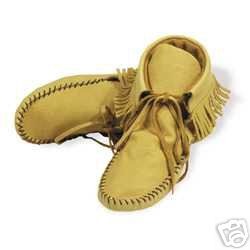 Please return the form to Scott Mayberry (scottamaberry@gmail.com) or Chris Colletti (ccollettioa@att.net)All materials are supplied by Tandy LeatherLeather Hide: Can be used to make leggings, breech cloth, war shirts, etc. Please indicate the type and what you are planning (deer skin is 4.59$/sq ft and the cow hide is 5.99$/sq ft; prices are subject to change due to the supplier’s prices):Genuine Deer Skin            Deer-tanned Cow HideWhat are you going to make (most things take about 8 sq ft):Leggings               Breech Cloth              War Shirts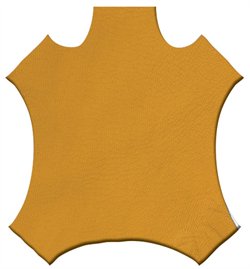 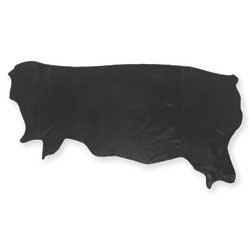 